Health Inspection 5 Star Rating: Previous Month: 3 Months Prior: The health inspection rating is based on the number, scope, and severity of deficiencies identified during the 3 or 2 most recent annual inspection surveys and 36 months of complaint investigations and focused infection control surveys. More than one revisit will have a negative impact on the score for a survey cycle. The total score from each survey cycle is weighted so that the more recent survey cycles have more impact on the overall total score as compared to the older survey cycle. 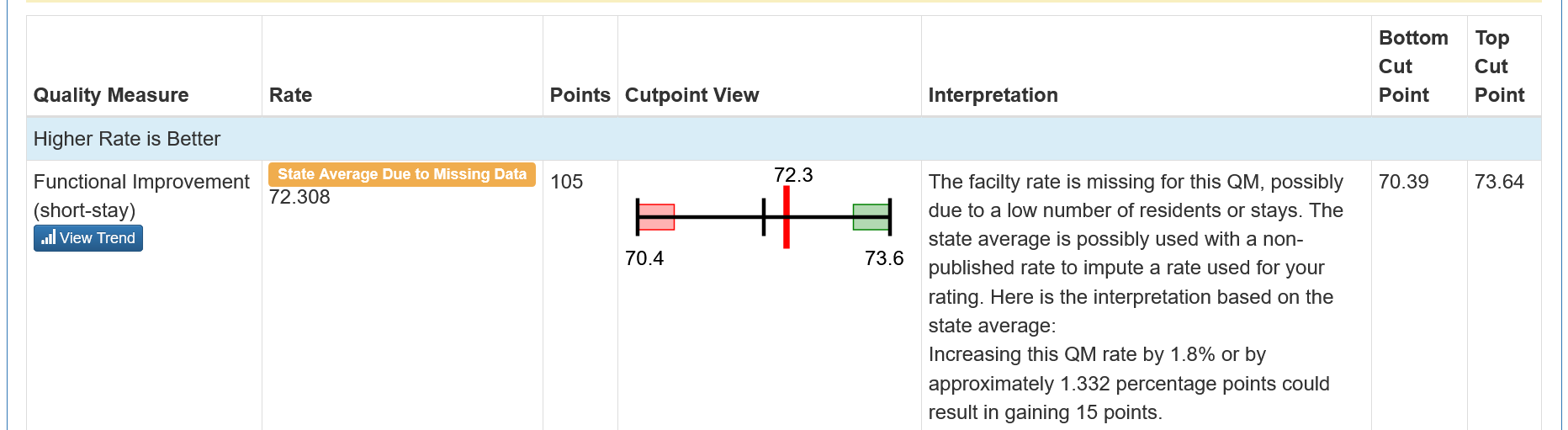 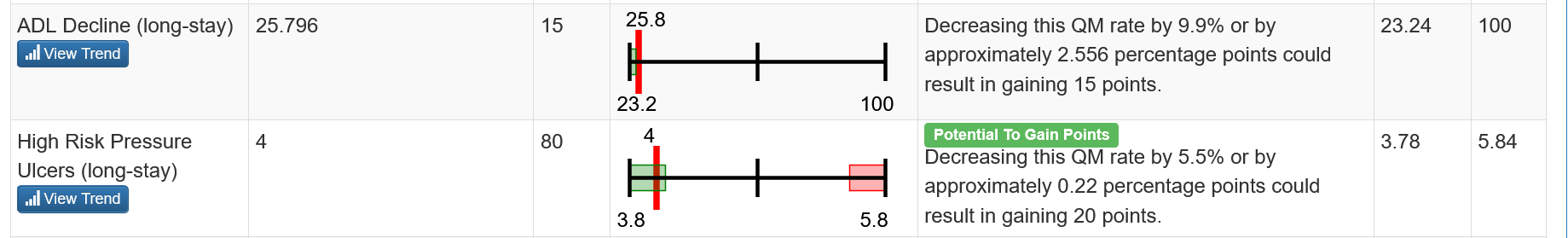 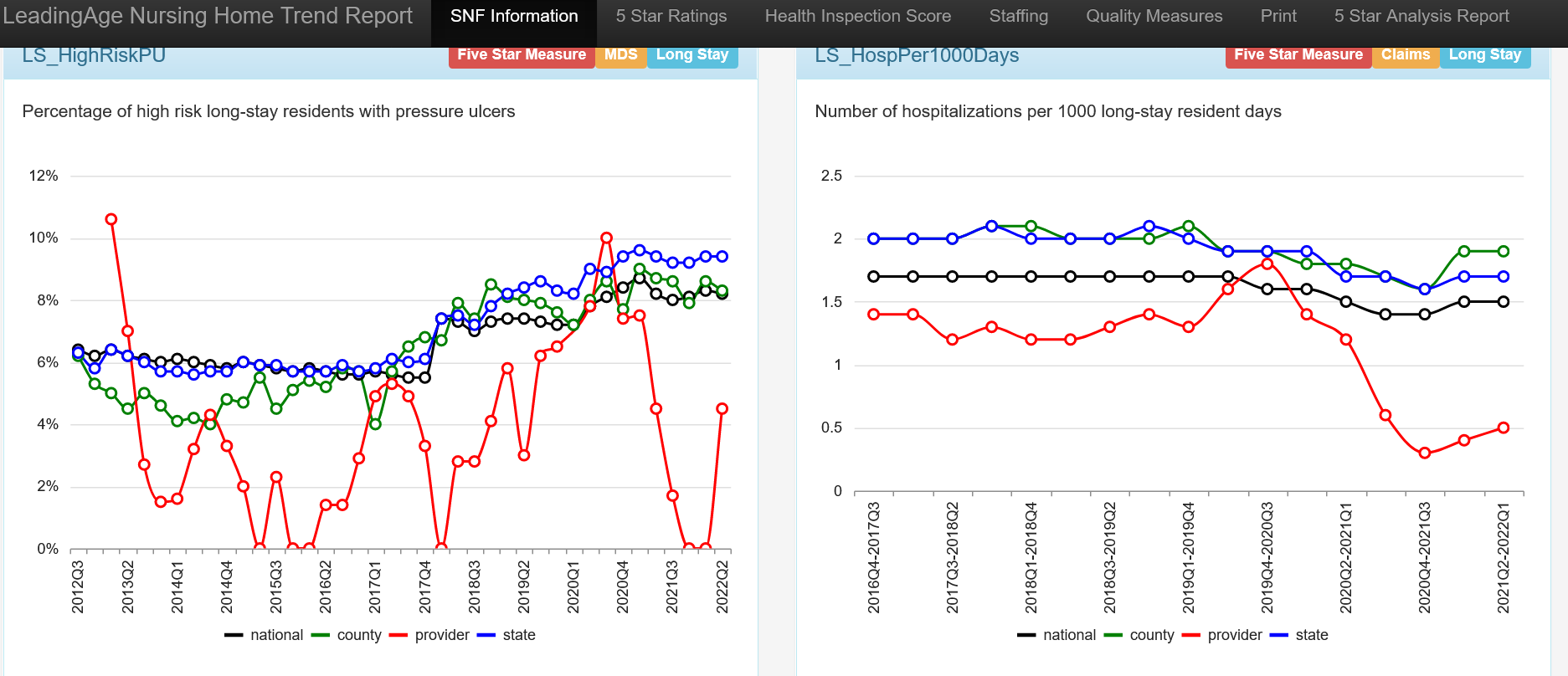 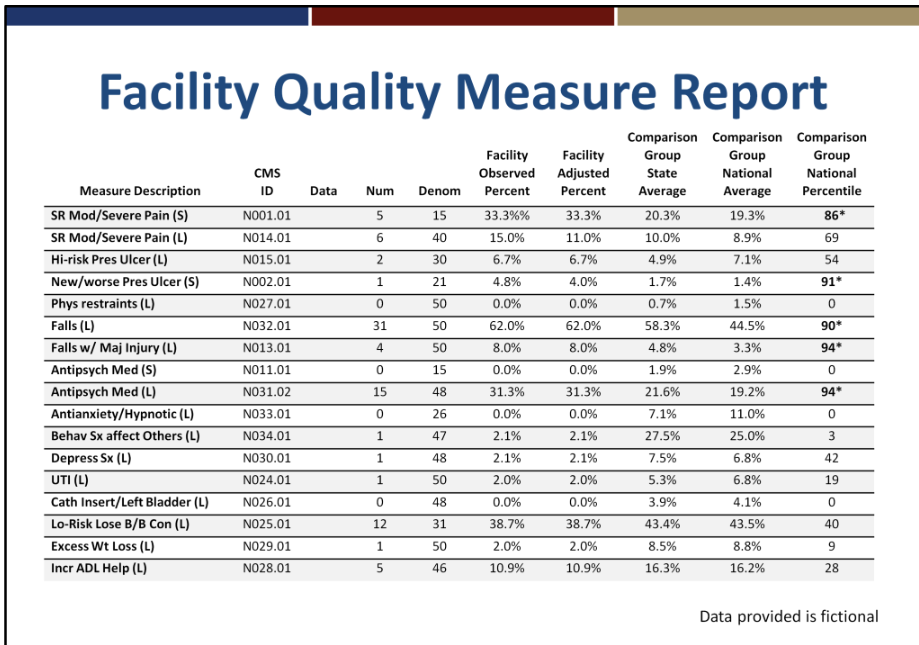 Inspection Cycle123Health Survey Date2021-05-272019-03-222018-05-30Count of Health DeficienciesCount of Health DeficienciesCount of Health DeficienciesCount of Health Deficiencies          Freedom from Abuse, Neglect, and Exploitation214          Quality of Life and Care131          Resident Assessment and Care Planning010          Nursing and Physician Services000          Resident Rights145          Nutrition and Dietary001          Pharmacy Service323          Environmental100          Administration000          Infection Control020     Standard Inspection     Standard Inspection     Standard Inspection     Standard Inspection          Number of Standard Inspection Health Deficiencies81314          Scope of most Severe Standard Inspection Health DeficiencySomeSomeSome          Severity of most Severe Standard Inspection Health DeficiencyMinimal harm or potential for actual harmImmediate jeopardy to resident health or safetyActual harm     Complaint Inspection     Complaint Inspection     Complaint Inspection     Complaint Inspection          Number of Complaint Inspection Health Deficiencies214          Scope of most Severe Complaint Inspection Health DeficiencySomeFewFew          Severity of most Severe Complaint Inspection Health DeficiencyImmediate jeopardy to resident health or safetyMinimal harm or potential for actual harmImmediate jeopardy to resident health or safety     Infection Control Inspection     Infection Control Inspection     Infection Control Inspection     Infection Control Inspection          Number of Infection Control Inspection Health Deficiencies000          Scope of most Severe Infection Control Inspection Health Deficiency          Severity of most Severe Infection Control Inspection Health DeficiencyTotal Number of Health Deficiencies101418Health Deficiency Score88135199Number of Health Revisits111Health Revisit Score000Total Health Score88135199Survey Weighting1/21/31/6Weighted Total Health Score444533Total Weighted Health Survey Score122 122 122 